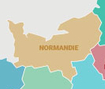 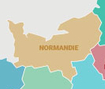 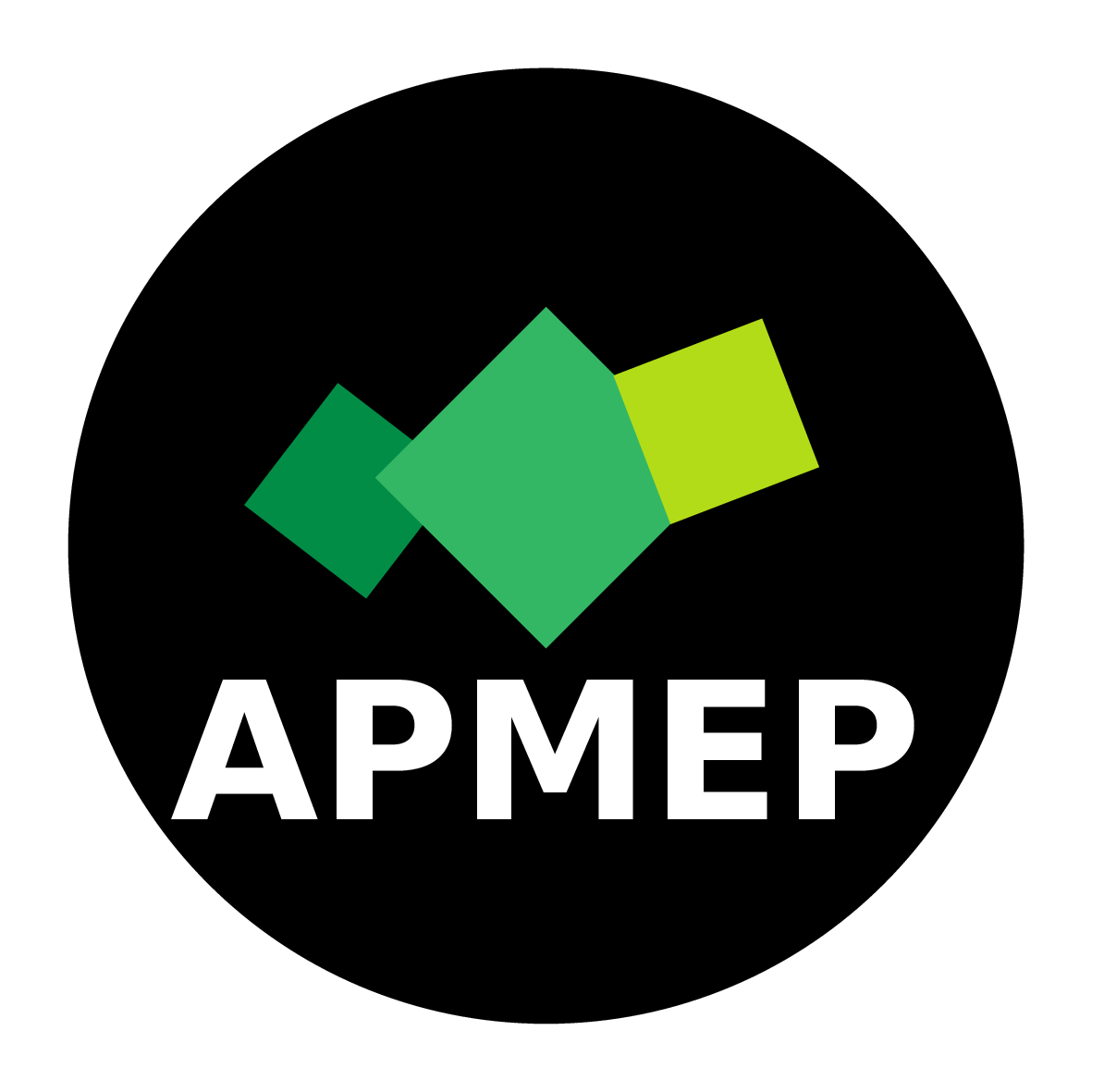 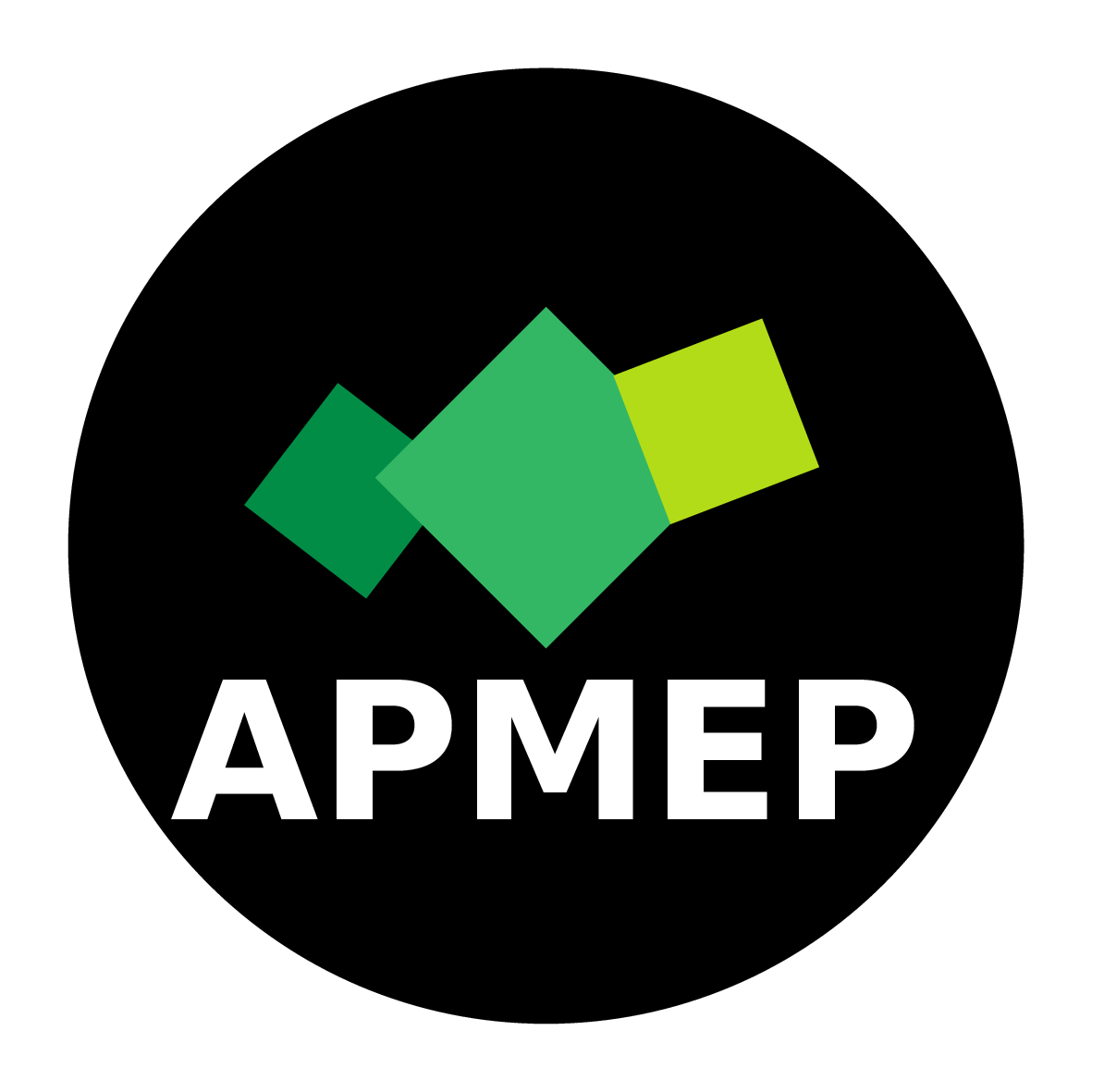          Journée régionale – Samedi 27 avril 2019Fiche d’inscription à renvoyer complétée à anne.dusson@ac-rouen.fravant le 10 mars pour obtenir un ordre de missionou avant le 24 mars pour une simple inscription.NOM : Prénom : Établissement d’exercice (Nom, Ville et code postal) ou autre (retraité…) : Je souhaite recevoir un ordre de mission (oui/non) : Je souhaite commander un plateau repas pour 15 € (oui/non) : Si oui, j’envoie un chèque à l’ordre de  « APMEP Haute Normandie » à l’adresse suivante :Anne DUSSON72 quai Cavelier de la Salle76100 ROUENAttention : Seules les personnes ayant commandé et payé un plateau repas pourront l’obtenir.Je pense participer à l’atelier au choix (un seul atelier) :Tous niveaux : Mathématiques et Bande dessinée		Oui/non : Lycée : Entre Physique et Mathématique, la fonction exponentielle. Quelles approches pour l'introduction de la fonction exponentielle en classe de  1ère ?		Oui/non : Collège – Lycée : Une situation entre maths et quotidien en 3ème/2nde 		Oui/non : 